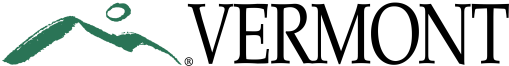 State of Vermont			                        				Vermont Agency of TransportationOne National Life Drive					[phone] 	802-828-Montpelier, VT  05633-5001					[fax] 	802-828-www.aot.state.vt.us					DateRE:  	Project #	Grant #	Project CloseoutDear The above referenced project has been completed.  The State of Vermont’s inspection, financial audit and reimbursement have been finalized.No further requests for funding on this project will be accepted.  Your Expenditure Account (EA) for this project has been closed.Further, we direct that all documents be retained and made available for inspection in accordance with 2 CFR 200 and State of Vermont Bulletin 5, for a maximum of 3 years, or your organization’s policy, whichever is longer.It was a pleasure working with you as an applicant, and we look forward to working on more projects in the future.  Please keep this notification with your grant records.Sincerely, 